Сегодня педагоги нашего детского сада обменивались опытом работы по технологии «Макетирования»
Молокова Г.А рассказала об использовании макета « Весна в заповеднике».
Макет используется познавательном развитии, социально коммуникативном развитии, повторяют правила поведения в природе и т.д.
Высоцкая Е.А рассказала о работе с макетом «Зоопарк» с детьми младшего дошкольного возраста. Елена Александровна на примере показала как можно закрепить звукоподражание животных, и чем они питаются, счет, форму, и безопасное поведение, правила поведения в общественных местах.
Чупина Т.А рассказала о макете «Наш лес» и как привлечь малышей играть друг с другом, закрепляя при этом знания о знакомых животных.
« Школа-Сад», так называется макет представленный Горячевских Н.А. Дети старшего дошкольного возраста могут сами , по своему усмотрению организовать игру , выбрать героев, обсудить правила , а главное по своему усмотрению придумывать тематику игры. Использовать этот макет можно во всех образовательных областях.
Педагог- психолог Хиценко И.А. рассказала как она проводит работу с детьми используя многофункциональный макет. Показала как можно быстро сменить декорации и какие приемы она использует.
Учитель- логопед Коржавина Н.А.представила макет «Страна знаний» в этой стране живут буквы ( каждая в своем доме). Наталья Андреевна с помощью этого макета работает с детьми в речевом и познавательном развитии.
Притчина Н.Д. вместе с детьми изготовили макет «Животные Урала и Африки» дети на примере этих макетов могут сравнить животных этих климатических зон ,а так же получить новые знания.
Самый большой макет изготовили дети подготовительной группы с воспитателем Ступень А.В. в этом макете представлены 6 климатических зон. Анастасия Вячеславовна создавая этот макет опиралась на желания детей и их интерес к жизни животных и людей в разных станах и континентах. На данный момент дети вместе с родителями готовятся к презентации по климатической зоне ( которую он выбрал)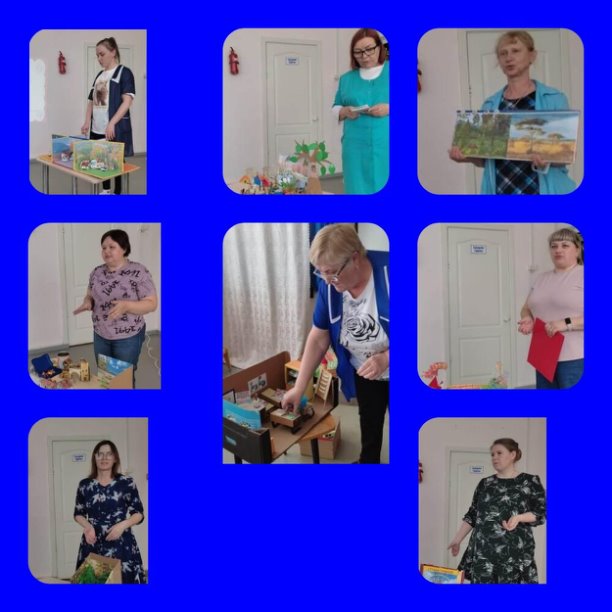 